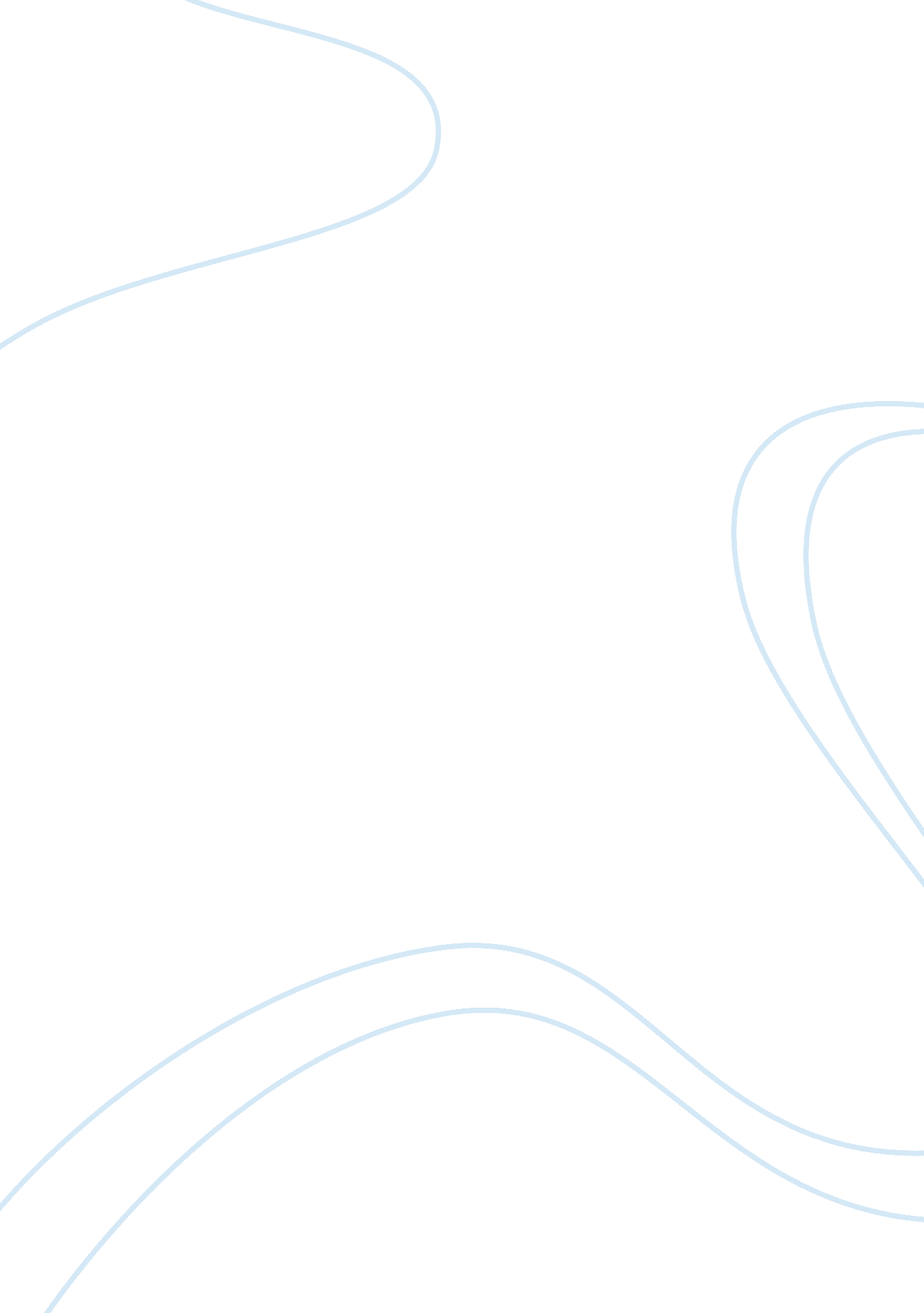 Communication-positive responses to relational conflictsScience, Social Science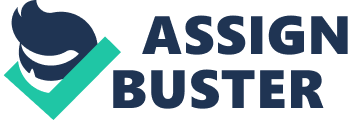 My response to this issue was not addressing it directly. Instead, I harbored resentment towards this conception of mistreatment and prejudice directed towards me. I would lash out, and this led to verbal conflict towards my workmates. 
The whole situation led to decreased productivity, and it got the attention of the manager. In any workplace, healthy environments lead to empowered employees, and lack of that leads to decreased productivity (Daudelin, 38). Healthy environments ensure that there is mutual respect between the manager and the employee as well as between the employees (Daudelin, 38). In this situation, the manager decided to take a collaborative approach by having a sit-down with members of the team and addressing the issues. Understanding this situation makes the issues clear and coherent (Daudelin, 40). The manager addressed the issue of how tasks assignment in the workplace and embarked on making changes that ensured that these tasks were equal. The issue has solved the issue in this manner. 
Works Cited 
Daudelin, Marilyn. " Learning from experience through reflection." Organizational Dynamics, 24. 1 (2006): 36-48. Print. 